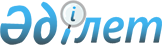 Некоторые вопросы Министерства образования и науки Республики КазахстанПостановление Правительства Республики Казахстан от 7 июля 2011 года № 778.
      В целях создания единой централизованной системы контроля качества образования Правительство Республики Казахстан ПОСТАНОВЛЯЕТ:
      1. Создать государственные учреждения - территориальные органы Комитета по контролю в сфере образования и науки Министерства образования и науки Республики Казахстан (далее - государственные учреждения) согласно приложению 1 к настоящему постановлению.
      2. Установить, что финансирование государственных учреждений осуществляется за счет и в пределах средств, предусмотренных в республиканском бюджете Министерству образования и науки Республики Казахстан.
      3. Министерству образования и науки Республики Казахстан в установленном законодательством порядке обеспечить:
      1) утверждение положений о государственных учреждениях и их регистрацию в органах юстиции;
      2) принятие иных мер по реализации настоящего постановления.
      4. Комитету государственного имущества и приватизации Министерства финансов Республики Казахстан в установленном законодательством порядке принять меры по обеспечению государственных учреждений помещениями для их размещения.
      5. Внести в некоторые решения Правительства Республики Казахстан следующие изменения и дополнения:
      1) утратил силу постановлением Правительства РК от 19.08.2022 № 581;


      2) в постановлении Правительства Республики Казахстан от 15 апреля 2008 года № 339 "Об утверждении лимитов штатной численности министерств и иных центральных исполнительных органов с учетом численности их территориальных органов и подведомственных им государственных учреждений":
      в лимитах штатной численности министерств и иных центральных исполнительных органов, с учетом численности их территориальных органов и подведомственных им государственных учреждений, утвержденных указанным постановлением:
      в графе 3 строки, порядковый номер 12:
      в строке "Министерство образования и науки Республики Казахстан с учетом его территориальных органов и подведомственных ему государственных учреждений, в том числе:":
      цифры "2696,5" заменить цифрами "2876,5".
      Сноска. Пункт 5 с изменениями, внесенными постановлением Правительства РК от 19.08.2022 № 581.


      6. Настоящее постановление вводится в действие со дня подписания и подлежит официальному опубликованию. Перечень
государственных учреждений - территориальных органов Комитета
по контролю в сфере образования и науки Министерства
образования и науки Республики Казахстан
      1. Департамент по контролю в сфере образования Акмолинской области.
      2. Департамент по контролю в сфере образования Актюбинской области.
      3. Департамент по контролю в сфере образования Алматинской области.
      4. Департамент по контролю в сфере образования Атырауской области.
      5. Департамент по контролю в сфере образования Восточно-Казахстанской области.
      6. Департамент по контролю в сфере образования Жамбылской области.
      7. Департамент по контролю в сфере образования Западно-Казахстанской области.
      8. Департамент по контролю в сфере образования Карагандинской области.
      9. Департамент по контролю в сфере образования Костанайской области.
      10. Департамент по контролю в сфере образования Кызылординской области.
      11. Департамент по контролю в сфере образования Мангистауской области.
      12. Департамент по контролю в сфере образования Павлодарской области.
      13. Департамент по контролю в сфере образования Северо-Казахстанской области.
      14. Департамент по контролю в сфере образования Южно-Казахстанской области.
      15. Департамент по контролю в сфере образования города Астаны.
      16. Департамент по контролю в сфере образования города Алматы. Перечень
государственных учреждений - территориальных органов Комитета
по контролю в сфере образования и науки Министерства
образования и науки Республики Казахстан
      1. Департамент по контролю в сфере образования Акмолинской области.
      2. Департамент по контролю в сфере образования Актюбинской области.
      3. Департамент по контролю в сфере образования Алматинской области.
      4. Департамент по контролю в сфере образования Атырауской области.
      5. Департамент по контролю в сфере образования Восточно-Казахстанской области.
      6. Департамент по контролю в сфере образования Жамбылской области.
      7. Департамент по контролю в сфере образования Западно-Казахстанской области.
      8. Департамент по контролю в сфере образования Карагандинской области.
      9. Департамент по контролю в сфере образования Костанайской области.
      10. Департамент по контролю в сфере образования Кызылординской области.
      11. Департамент по контролю в сфере образования Мангистауской области.
      12. Департамент по контролю в сфере образования Павлодарской области.
      13. Департамент по контролю в сфере образования Северо-Казахстанской области.
      14. Департамент по контролю в сфере образования Южно-Казахстанской области.
      15. Департамент по контролю в сфере образования города Астаны.
      16. Департамент по контролю в сфере образования города Алматы.
					© 2012. РГП на ПХВ «Институт законодательства и правовой информации Республики Казахстан» Министерства юстиции Республики Казахстан
				
Премьер-Министр
Республики Казахстан
К. МасимовПриложение 1
к постановлению Правительства
Республики Казахстан
от 7 июля 2011 года № 778 Приложение 2
к постановлению Правительства
Республики Казахстан
от 7 июля 2011 года № 778
Утвержден
постановлением Правительства
Республики Казахстан
от 28 октября 2004 года № 1111